مدل 17 :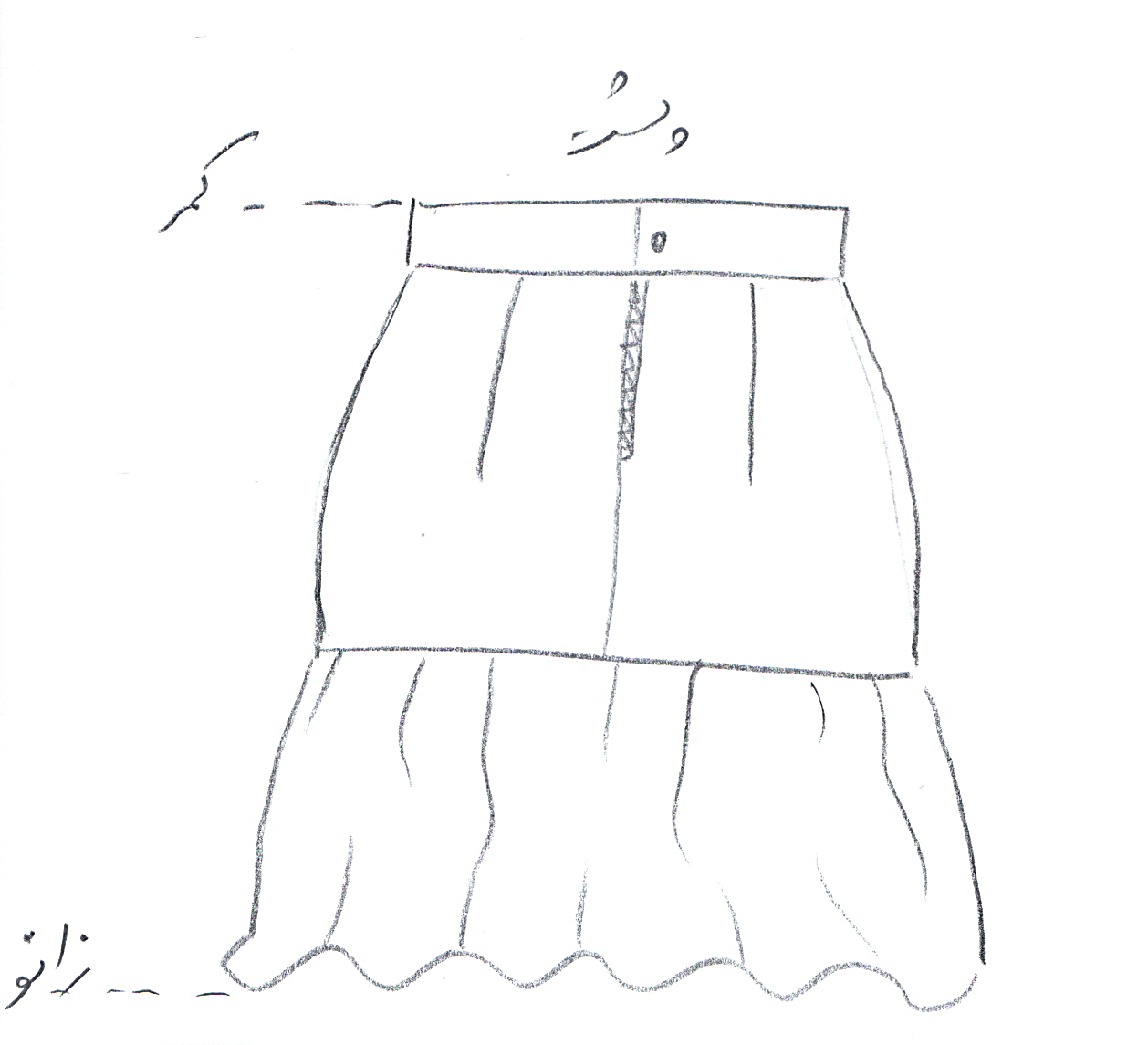 مساله 1 : دامن با یک طبقه چین بدون ضریب گشادی تا سر زانو، دو طبقه دامن به یک ارتفاع، کمر جدا سه سانت باشد و نهایتا بالای دامن تا کمر اندام قرار گیرد، زیپ پشت به اندازه بهینه، با الگوی شخصی.مدل 17 :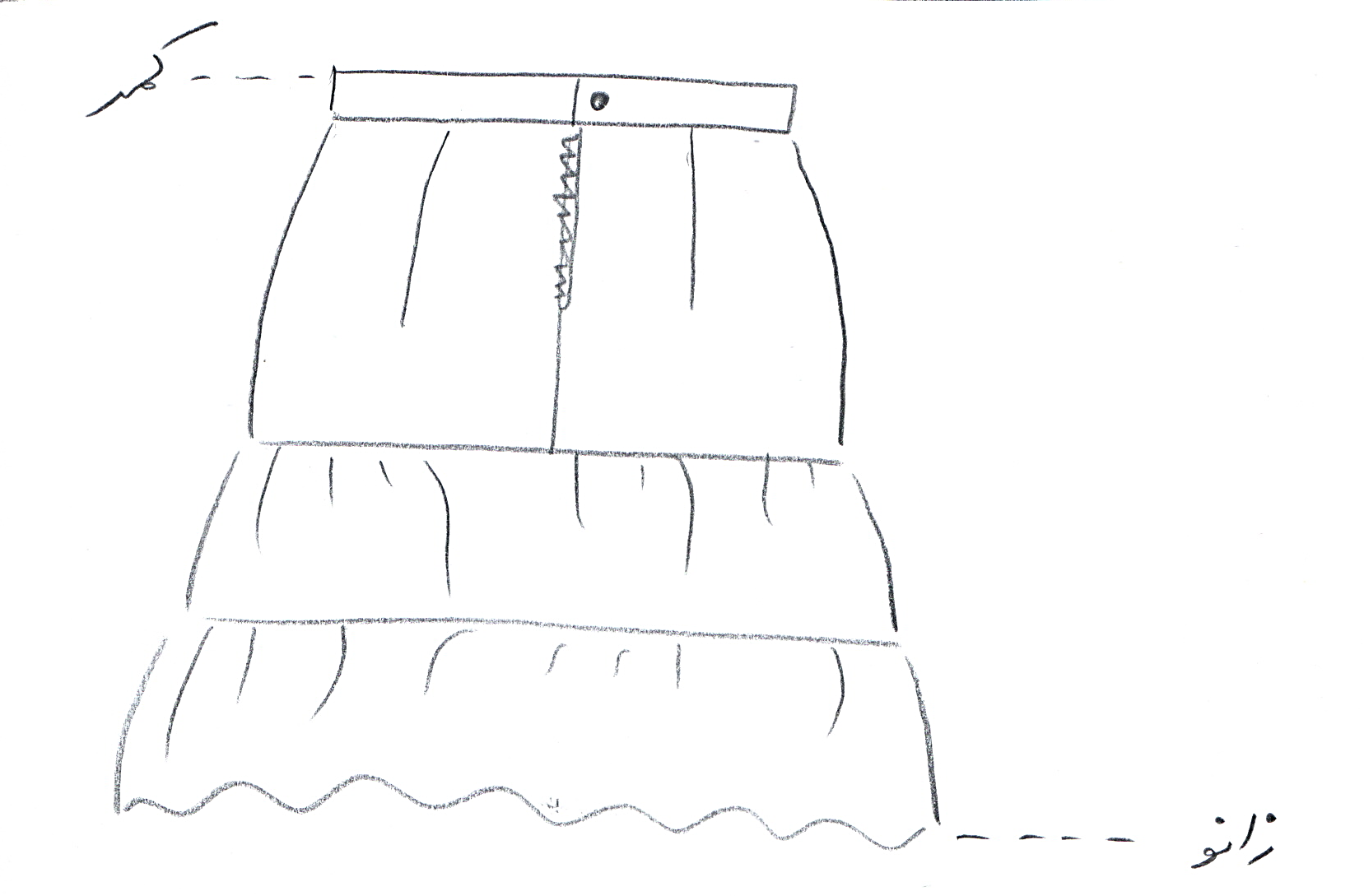 مساله 2 : دامن با دو طبقه چین بدون ضریب گشادی تا سر زانو، دو طبقه دامن به یک ارتفاع ولی کوچکتر از بالای دامن، کمر جدا سه سانت باشد و نهایتا بالای دامن تا کمر اندام قرار گیرد، زیپ پشت به اندازه بهینه، با الگوی زنانه سایزبندی.مدل 17 :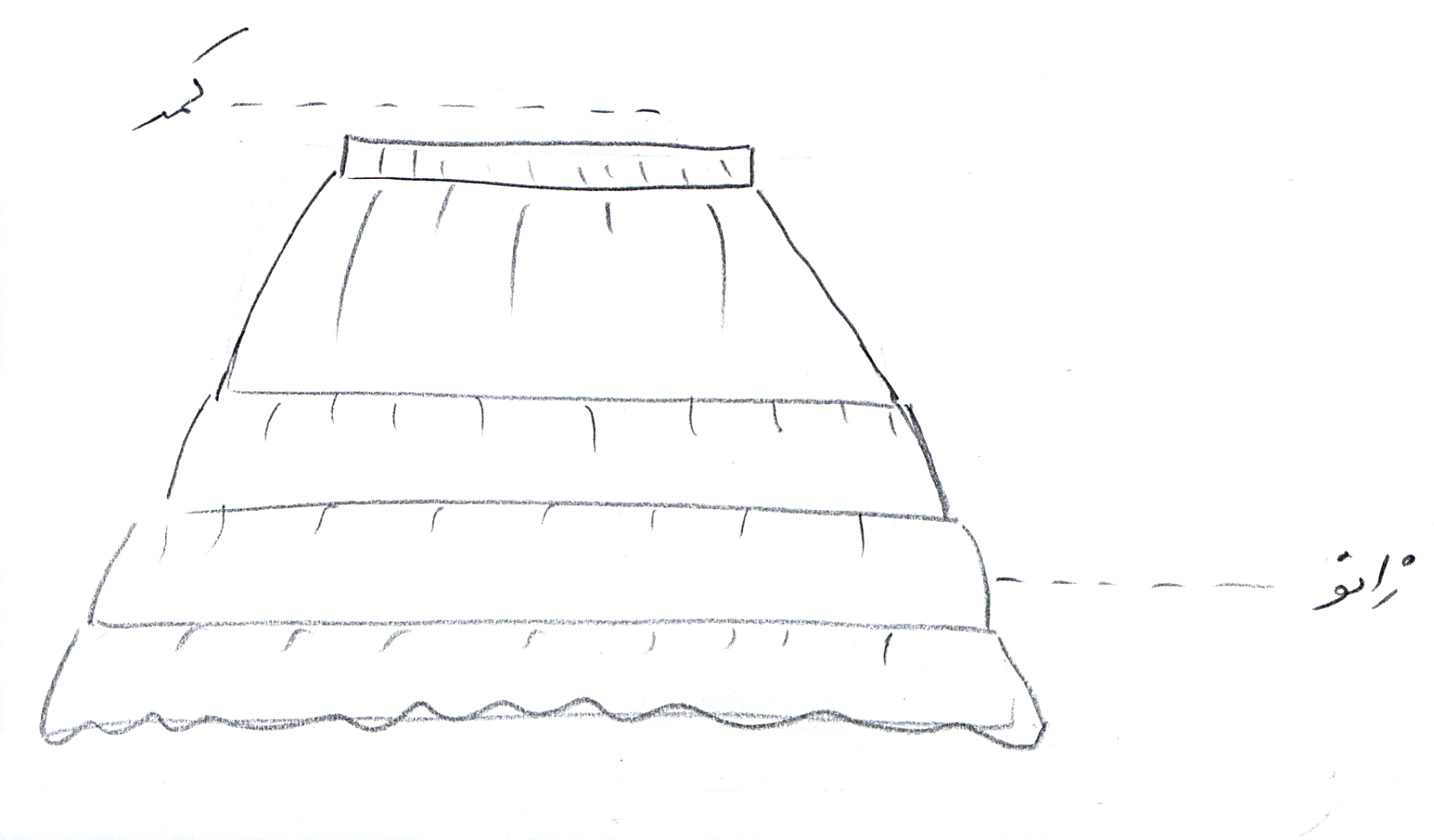 مساله 3 : دامن با سه طبقه چین با ضریب گشادی پایین زانو، سه طبقه دامن به یک ارتفاع ولی کوچکتر از بالای دامن، کمر جدا سه و نیم سانت باشد و نهایتا بالای دامن دو سانت پایین کمر اندام قرار گیرد، بدون زیپ، محاسبه کش کمر، با الگوی بچگانه سایزبندی.مدل 17 :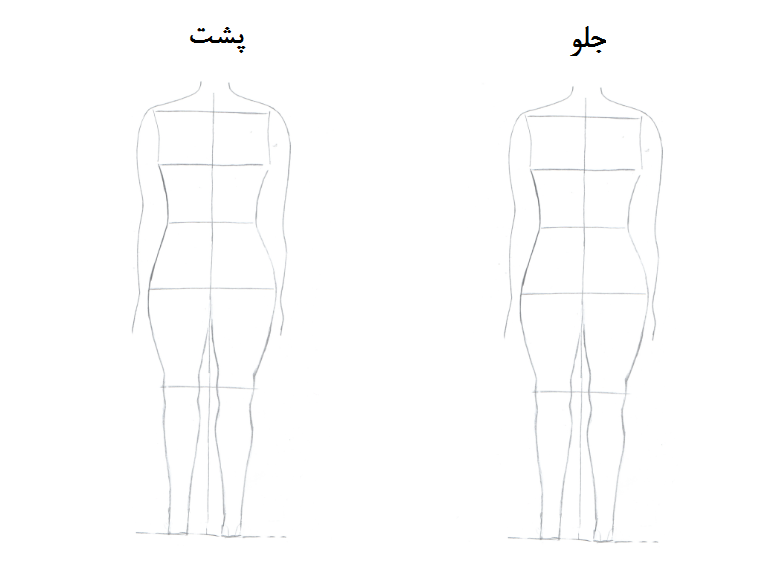 مساله 4 : طراحی مدل جدید با نوشتن عنوان آن و پرینت شکل های مورد نیاز و متغیرهای ورودی آن.